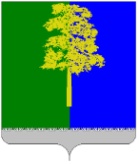 Муниципальное образование Кондинский районХанты-Мансийского автономного округа – ЮгрыАДМИНИСТРАЦИЯ КОНДИНСКОГО РАЙОНАПОСТАНОВЛЕНИЕВ целях приведения нормативных правовых актов в соответствие, администрация Кондинского района постановляет:1. Внести в постановление администрации Кондинского района 
от 16 февраля 2015 года № 199 «О создании комиссии и утверждении Положения о комиссии по предварительному согласованию и утверждению объектов строительства, реконструкции, капитального ремонта и ремонта автомобильных дорог общего пользования местного значения на территории Кондинского района» следующие изменения:1.1. В преамбуле постановления слова «Развитие транспортной системы Кондинского района на 2019-2025 годы и на период до 2030 года», утвержденной постановлением администрации Кондинского района 
от 22 октября 2018 года № 2058 «О муниципальной программе Кондинского района «Развитие транспортной системы Кондинского района на 2019-
2025 годы и на период до 2030 года» заменить словами «Развитие транспортной системы», утвержденной постановлением администрации Кондинского района от 22 ноября 2022 года № 2509 «О муниципальной программе Кондинского района «Развитие транспортной системы».1.2. Пункт 5 постановления изложить в следующей редакции:«5. Контроль за выполнением постановления возложить на заместителя главы района А.И. Уланова.».1.3. Приложение 1 к постановлению изложить в новой редакции (приложение).В приложении 2 к постановлению:1.4. В пункте 1.2 статьи 1 слова «муниципальную программу «Развитие транспортной системы Кондинского района на 2014-2016 годы» заменить словами «муниципальную программу Кондинского района «Развитие транспортной системы».1.5. В пункте 2.5 статьи 2 слова «муниципальную программу «Развитие транспортной системы Кондинского района на 2014-2016 годы» заменить словами «муниципальную программу Кондинского района «Развитие транспортной системы».2. Постановление разместить на официальном сайте органов местного самоуправления Кондинского района.3. Постановление вступает в силу после его подписания.са/Банк документов/Постановления 2023Приложениек постановлению администрации районаот 25.12.2023 № 1416Состав комиссии по предварительному согласованию и утверждению объектовстроительства, реконструкции, капитального ремонта и ремонта автомобильныхдорог общего пользования местного значения на территории Кондинского районаГлава Кондинского района, председатель комиссииЗаместитель главы Кондинского района, курирующий вопросы архитектуры и градостроительства, гражданской защиты населения, вопросы дорожной деятельности и капитального строительства, заместитель председателя комиссииНачальник отдела транспорта комитета несырьевого сектора экономики и поддержки предпринимательства администрации Кондинского района, секретарь комиссииПредседатель Думы Кондинского районаЗаместитель главы Кондинского района, курирующий вопросы управления муниципальным имуществом, жилищно-коммунального хозяйстваЗаместитель главы Кондинского района, курирующий вопросы экономического развитияПредседатель комитета несырьевого сектора экономики и поддержки предпринимательства администрации Кондинского районаНачальник управления архитектуры и градостроительства администрации Кондинского района - главный архитекторДиректор муниципального учреждения Управление капитального строительства Кондинского районаот 25 декабря 2023 года№ 1416пгт. МеждуреченскийО внесении изменений в постановление администрации Кондинского района от 16 февраля 2015 года № 199 «О создании комиссии и утверждении Положения о комиссии по предварительному согласованию и утверждению объектов строительства, реконструкции, капитального ремонта и ремонта автомобильных дорог общего пользования местного значения на территории Кондинского района»Глава районаА.А.Мухин